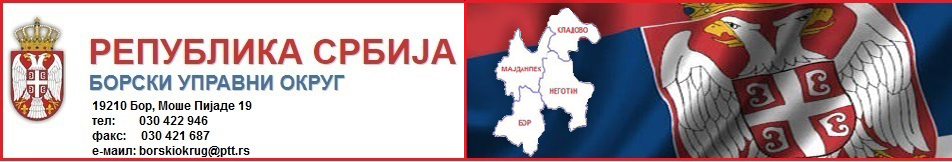 Број: 914-020-1/2020-0114.01.2020.годинеБ о рИЗВЕШТАЈ О РАДУ СТРУЧНЕ СЛУЖБЕИ САВЕТА БОРСКОГ УПРАВНОГ ОКРУГАУ Борском управном округу из делокруга Стручне службе за опште послове су се обављали послови који се односе на:остваривање сарадње са органима државне управе и локалне самоуправестручну и технички потпору начелнику Управног округа и обављање послова заједничких свим окружним подручним јединицама органа државне управепланирање извршења буџета и квотаизраду захтева за преузимање обавеза захтева за плаћање и трансфер средставаконтролу расходаобраду плаћања и евидентирања трошковафинансијско извештавање о оствареним приходима и извршеним расходимаприкупљање и контролу података за обрачун плата запосленихсастављање анализа, извештаја  и информацијаизрада годишњег плана навабки и достављање годишњег и тромеечних извештаја Управи за јавне набавке и Државној ревизорској инстируцијиизрада Предлога финансијског плана за израду Закона о буџету Републике Србије за 2019.године  и пројекција за 2020. и 2021. годинуспровођење поступка јавних набавки које су планиране за 2019. годинунабавку, чување и издавање канцеларијског и другог потрошног материјалапријем, евидентирање, здруживање, развођење, архивирање и експедиција предмета, дактилографски послови и послови умножавања материјала текуће одржавање и други послови од заначаја за рад и нормално функционисање управног округа.У Борском управног округу је запослено 3 (три) државна службеника и 3 (три) намештеника чиме су попуњена сва радна места предвиђена Правилником о унутрашњем уређењу и систематизацији радних места.Финансијска служба Борског управног округа у оквиру редовних активности је сачинила 540  захтева за плаћање, 2 захтев за промену апропријације,  9 захтева за промену квоте, доставила је 4 периодична извештаја Министарству финансија о извршењу буџета.Финансијска служба Борског управног округа у 2019. години израдила је  финансијски извештај за 2018. годину и сачињен је извештај за извршење буџета за период јануар-децембар 2018. године, направљен је план за извршење буџета за 2019. годину, који је кроз систем ИСИБ достављен Министарству финансија Управи за трезор. Стручна служба је у току године месечно достављала извештаје Служби за управљање кадровима који се односе на број и структуру државних службеника и намештеника.Стручна служба је сачинила и доставила један годишњи извештај о јавним набавкама и четири периодична извештаја о спроведеним јавним набавкама, као и План јавних набавки за 2019. годину Управи за јавне набавке и Државној ревизорској институцији.У јануару месецу 2019. године стручна служба округа израдила је годишњи извештај о раду начелника, стучне службе и Савета Борског управног округа, за 2018. годину.У Стручној служби је квартално вођена евиденција о раду државних службеника, праћени су резултати рада као и степен самосталности у раду, стваралачке способности запослених, предузимљивост у раду, прецизност као и квалитет сарадње са осталим запосленима и странкама, а све у циљу што реалнијег оцењивања државних службеника за рад у 2018. години.Писарница је за начелника Управног округа, стручну службу и окружне подручне јединице републичких инспекција до 31.12.2019. године обрадила  укупно 5035 предмета и то:Министарство пољопривреде,шумарства и водопривредеМинистарство заштите животне срединеМинистарство трговине, туризма и телекомуникацијаМинистарство рада, запошљавања, борачких и социјалних питањаМинистарство државне управе и локалне самоуправеМинистарство здрављаОпшта служба Борског управног округаУ 2019. години спроведено је десет јавних набавки мале вредности и то:Јавна набавка мале вредности за набавку добара – електричне енергијеЈавна набавка мале вредности за услуге чишћењаЈавна набавка мале ведности наруџбеницом за набавку рачунара и рачунарске опремеЈавна набавка мале вредности наруџбеницом санацију расвете у простору Борског управног округа у БоруЈавна набавка мале вредности наруџбеницом за санацију стакленог зида у простору Борског упранвог округа у БоруЈавна набавка мале вредности наруџбеницом за санацију кафе кухиње у пословном простору у БоруЈавна набавке мале вредности за наруџбеницом за санацију санитарног чвора у простору Окружних подучних јединица у КладовуЈавна набавка мале вредности наруџбеницом за набавку легалног софтвера за потребе Борског управног округаЈавна набавка мале вредности наруџбеницом за санацију подова у простору Борског управног округа у БоруЈавна набавка мале вредности наруџбеницом за текуће поправке и одржавање простора обједињеног центра за обавештавањеЈавна набавка мале вредности наруџбеницом за израду намештаја по мери за потребе писарнице Борског управног округа у БоруРадови на одржавању пословног простора у згради Борског управног округа и пословног простора Окружних подручних јединица у Кладову и Неготину су умногоме побољшали услове за рад запослених. Такође је у 2019. години реализована набавка рачунарске опреме чиме је у многоме зановљена ова опрема у стручној служби Борског управног округа и у службама окружних подручних јединица.Састанци са начелницима, шефовима одсека или делегираним инспекторима су се одржавали редовно, као и седнице Савета Борског управног округа. У 2019. години су састанци са начелником округа и представницима окружних подручних јединица су одржавани периодично у складу са указаним потребама.На свим састанцима је посебно истакнут проблем недовољног и све мањег броја инспектора који ради на подручју Борског управног округа. Тако нпр. санитарни испектор у Бору и Мајданпеку уопште не постоји. Територију Борског управног округа (општине Бор, Мајданпек, Неготин и Кладово) покривају два инспектора, који су из Неготина и Кладова, који раде и за територију Зајечарског управног округа.Након одласка шумарског инспектора у пензију у Бору је радно место упражњено, тако да подручје Борског управног округа покрива један инспектор из Бољевца. Тржишна инспекција такође има мањи број инспектора у односу на територију  и број објеката који покрива. Инспекције заштите животне средине ради са једним инспектором из Зајечара који покрива и тај управни округ, након одласка инспектора из Борског управног округа у пензију. Такође указујемо на проблем неадекватне опремљености инспектора за теренски рад, као што су неблаговремено регистровани аутомобили (посебно наглашен проблем код тржишне инспекције и туристичке инспекције), недостатак горива, неадекватна опремљеност за вожњу у зимским условима, нередовни сервиси аутомобила, тако да је један број возила у квару и није могуће користити их за теренски рад и сл. Борски управни округ је у складу са финансијским могућностима у 2019.години   излазио у сусрет потребама инспектора за набавком нпр.акумулатора или ситнијим поправкама аутомобила, као и потребама за канцеларијским материјалом и одржавањем административне опреме и простора у коме раде. У 2019. години стручна служба Борског управног округа је пружала стручну и административну подршку раду Окружног штаба за ванредне ситуације – Одељењу Бор.ИЗВЕШТАЈ О РАДУ САВЕТА БОРСКОГ УПРАВНОГ ОКРУГА У 2019. ГОДИНИI Дана 28.01.2019. године одржана је 59. седница Савета Борског управног округа са следећим дневним редом:Мрежа школа на територији Борског управног округа Истицање назива јединица локалне самоуправе, насељених места и других географских назива на језицима националних мањина (известиоци градоначелник и председници општина)РазноСедници су поред чланова Савета, начелника Борског управног округа Мр Владимира Станковића, градоначелника града Бора Александра Миликића, председника општине Мајданпек Драгана Поповића, председника општине Неготин Владимира Величковића и заменика председника општине Кладово Милисава Ратопекића, присуствовали и чланови градског и општинских већа за просвету града Бора и општина Мајданпк, Неготин и Кладово Тамара Пауновић, Данијел Стојановић, Слободан Динуловић и Мирослав Јонашковић, начелница општинске управе Мајданпек Лидија Бинђеско, као и координатори рада основних и средњих школа града Бора Радиша Петковић и Милован Божовић и представник Актива директора основних школа Мајданпек Марко Цокић.У оквиру прве тачке дневног реда присутни су информисали начелника Борског управног округа Мр Владимира Станковића о израђеним елаборатима који се односе на Мрежу школа у граду Бору и општинама Мајданпек, Неготин и Кладово. Закључак који је донет на седници, а који се односи на Мрежу школа на територији Борског управног округа је да се задржи постојећа мрежа школа у граду Бору и општинама Мајданпек, Неготин и Кладово. У оквиру друге тачке дневног реда која се односи на Истицање назива јединица локалне самоуправе, насељених места и других географских назива на језицима националних мањина представници града Бора и општина Мајданпек, Неготин и Кладово су у писаној форми начленика Борског управног округа информисали о следећем: Град Бор – Приликом израде новог Статута обратили су се Министарству државне управе и локалне самоуправе са питањем да ли је могуће увести и влашки језик у службеној употреби на територији града Бора на начин утврђен Законом. Речено је да је то за сада немогуће јер влашки језик и писмо још увек нису стандардизованиОпштина Мајданпек – према последњем попису у општини Мајданпек нема довољан број становника припадника националне мањине како би применила наведену одредбу ЗаконаОпштина Неготин – број националних мањина мањи је од 15% од укупног броја становника Општина Кладово – није признат влашки језик будући да не постоји писмо влашког језикаII. Дана 20.02.(среда) 2019. године одржана је 60. седница Савета Борског управног округа, са следећим дневним редом:Анализа Акционог плана Програма трансформације Пореске управе за период 2018-2023.годинеРазноСедници су присуствовали поред начелника Борског  управног округа Мр Владимира Станковића и чланови Савета градоначелник града Бора Александар Миликић, председник општине Неготин Владимир Величковић и заменик председника општине Кладово Милисав Ратопекић, као и начелница Градске управе Града Бора Љубинка Јелић  и шеф Одељења за буџет и финансије општине Мајданпек Гордана Николић, и начелник Одељења за ванредне ситуације Бор Миодраг Марковић.На почетку седнице начелник Борског управног округа Мр Владимир Станковић је предложио проширење дневног реда због указане потребе и то:Предузимање мера за спречавање уношења и ширења Афричке куге свињаАналаиза стања железничке инфраструктуре у насељеним местима Борског управног округаЧланови савета су једногласно усвојили предложени дневни ред.1. На почетку састанка начелник округа је упознао присутне са Програмом трансформације Пореске управе за период 2018-2023, када је и нагласио да је кључни проблем што је Програмом предвиђено да Филијале Бор и Неготин са Одсеком Мајданпек и Одсеком Ниш, по будућој органицији рада припадају Зајечару.На састанку је донет закључак да су  град Бор и општине Мајданпек, Неготин и Кладово упознате са Програмом трансформације Пореске управе од 2015.године и Акционим планом Програма трансформације Пореске управе за период 2018-2023.године, као и захтев да је за  подручје Борског управног округа (град Бор и општине Мајданпек, Неготин и Кладово) потребно је задржати постојећу организацију рада службе Пореске управе, и то Филијала Бор са Одсеком Мајданпек и Филијала Неготин са Одсеком Кладово.Закључак доставити Влади Републике Србије, Министарству државне управе и локалне самоуправе, Министарству финансија и Пореској управи на даље поступање у оквиру надлежности. 2. У оквиру друге тачке дневног реда начелник Одељења за ванредне ситуације Бор Миодраг Марковић је упознао присутне са могућношћу појаве Афричке куге свиња на подручју Борског управног округа као и са инструкцијама о спровођењу биосигурносних мера. Такође је информисао чланове Савета о закључцима са седнице Окружног штаба за ванредне ситуације који су донети на седници која је одржана истог дана пре седнице Савета, а који ће бити достављени градском штабу за ванредне ситуације Бор и општинским штабовима Мајданпек, Неготи и Кладово на даље поступање.Посебно је нагласио да је потребно предузети активности у граду Бору и општинама Мајданпек, Неготин и Кладово за потребе сахрањивања угинулих животиња и предвидети механизацију  и људство за уклањање, одвожење и схрањивање угинулих животиња на одређеним локацијама као и предузети све радње и процедуре у складу са законским и подзаконским нормативним актима за одређивање локација за сахрањивање угинулих животиња и за  регистровање тих локација (тзв. сточно гробље). Начелник Управног округа је нагласио да је потребно најозбиљније радити на превенцији у циљу сузбијања појаве Афричке куге свиња на подручју Борског управног округа.3.У оквиру треће тачке дневног реда начелник Одељења за ванредне ситуације Бор Миодраг Марковић је нагласио да се због акцидентних ситуација које су се десиле у железничком саобраћају због дотрајалости инфраструктуре упути молба надлежном Министарству грађевинарства, саобраћаја и инфраструктуре и Железницама Србије за ванредни инспекцијски надзор стања пруга у насељеним местима, а све у циљу безбедности грађанства. Све напред наведено је потребно хитно спровести посебно ако се имају у виду акцидентне ситуације које су се у општинама Борског управног округа догодиле у 2018. години.III Дана 25.03.2019. године у општини Мајданпек одржана је 61. седница Савета Борског управног округа, са следећим дневним редом:1. Друмска, железничка и комунална инфраструктура у локалним самоуправама Борског     управног округа Спортска инфраструктура и потребе у спорту у локалним самоуправама Борског управног округаИнформација о реализацији спровођења Закона из надлежности Министарства грађевинарства, саобраћаја и инфраструктуре (озакоњење, грађевинске дозволе, стамбене заједнице, катастар и адресни регистар) Састанку су поред чланова савета присуствовали и потредседница Владе РС Зорана Михајловић и министар омладине и спорта Вања Удовичић са својим сарадницима из Министарства грађевинарства, саобраћаја и инфраструктуре и Министарства омладине и спорта, као и Директори Путева Србије, Коридора и Железнице Инфраструктуре, Агенције за изградњу и Републичког геодетског завода. Потпредседница Владе Србије и министарка грађевинарства, саобраћаја и инфраструктуре, Зорана Михајловић, обишла је најпре заједно са министром омладине и спорта Вањом Удовичићем, начелником Борског управног округа Владимиром Станковићем и председником општине Мајданпек Драганом Поповићем Спортску халу у Мајданпеку која се реконструише. Након обиласка хале у општини Мајданпек одржана је 61. седница Савета Борског управног округа на којој је са начелником Борског управног округа, градоначлеником града Бора и председницима општина Мајданпек, Неготин и Кладово разговарано о развоју путне и спортске инфраструктуре, железничком саобраћају и осталим темама из ресора ова два министарства. На састанку је договорено да се ове године реконструишу путеви Кучево-Мајданпек, Кладово-Милутиновац, Селиште-Бор и Неготин-Зајечар. Такође је министарка  нагласила да у Борском управном округу има много потенцијала и да је главни утисак са састанка да људи у општинама Борског управног округа имају енергију и јасне планове шта желе да реализују.Вања Удовичић министар омладине и спорта је напоменуо који су пројекти у општинама Округа реализовани и који су у плану да се реализују у будућем периоду. Министар Удовичић је нагласио да је циљ Министарства омладине и спорта да се привуку туристи у овај крај, да се развије спортска инфраструктура и ојачају омладинске организације. Такође је навео да је у Спортски комплекс „Караташ“ у Кладову министарство до сада уложило 210 милиона динара и да ће и у будуће улагати средства у пројекте локалних самоуправа.Начелник Борског управног округа Владимир Станковић је нагласио да је од изузетне важности повезивање министарстава и локалних самоуправа, као и да је на данашњој седници Савета договорено доста пројеката који ће се реализовати у овој и наредној години и да ће се резултати договора са ове седнице видети већ ове године.IV Дана 24. јула (среда) 2019. године одржана је 62. седнице Савета Борског управног округа у просторијама Општине Кладово  са следећим дневним редом:Друмска, железничка и комунална инфраструктура у локалним самоуправама Борског управног округаРазноСедници су поред начелника Борског урпавног округа мр Владимира Станковића присуствовали и председник општине Кладово, Саша Николић, председник општине Мајданпек, Драган Поповић, председник општине Неготин, Владимир Величковић, члан градског већа града Бора за пројекте и инвестиције Срећко Здравковић и Златко Калиновић начелник Општинске управе Кладово.На почетку седнице начелник управног округа мр Владимир Станковић захвалио се присутнима на одзиву као и министарки грађевинарства, саобраћаја и инфраструктуре и подпредседници Владе РС Зорани Михајловић на изузетној сарадњи са окрузима. Рекао је да је 18.07.2019.године одржан састанак у Димитровграду са начелницима управних Округа из Србије на коме су присуствовали директори јавних предузећа задужени за путеве и капиталне инвестиције. Састанак је водила министарка Зорана Михајловић са помоћницима министра, државним секретарима. Речено је да су представници министарства већ дуже време на терену како би се оспособили путеви на територији Србије. На овој седници Савета треба да се види шта је договорено а није започето и шта је договорено а започето и није завршено.	Дневни ред је усвојен. Након тога начелник је представио допис који је Борском управном округу достављен од стране Директората цивилног ваздухопловства Републике Србије који се односи на предлог за отварање  хелидрома у свим управним Окрузима на територији Републике Србије. Допис Цивилног ваздухопловства је прочитан и ископиран за председнике локалних самоуправа. Након тога су представници локалних самоуправа Борског управног округа говорили о пројектима из области путне инфраструктуре и изнели податке докле се стигло са реализацијом.Закључено је да је у општини Кладово одрађено 90% пројеката из ове области, у Мајданпеку  такође 90% а у Неготину око 75% пројеката. Договорен је накнадни састанак са градоначлеником града Бора Александром Миликићем који је био спречен да присуствује овој седници Савета.V Дана 29.11.2019.(среда) 2019. године одржана је 63. седница Савета Борског управног округа, са следећим дневним редом:Предлог потреба републичких инспекција на теритроији Борског управног округаМогући проблеми са снабдевањем струје – нисконапонска мрежа на територији Борског управног округаСпремност зимских служби за предстојећи периодРегионални пројекат Боговинска акумулација – нови пројекатРазноСедници су присуствовали поред начелника Борског  управног округа Мр Владимира Станковића и чланови Савета, градоначелник града Бора Александар Миликић, председник општине Неготин Владимир Величковић и председник општине Кледово Саша Николић, заменица председника општине Неготин Мерлина Селенић, као и начелница Општинске управе општине Мајданпек Лидија Бинђеско, шеф одељења за урбанизам, грађевинарство, стамбено-комуналне и инспекцијске послове општине Мајданпек Иван Грмуша, начелник општнске управе општине Кладово Златко Калиновић, директор Електродистрибуције Зајечар Миломир Динић и директорица ЈП Боговина Наташа Јовановић.На почетку састанка пре прихватања дневног реда начелник Борског управног округа мр Владимир Станковић је предложио да се четврта тачка дневног реда „Регионални пројекат Боговинска акумулација – нови пројекат“ замени са првом тачком дневног реда, што је једногласно усвојено.  Регионални пројекат Боговинска акумулација – нови пројекатУ оквиру ове тачке дневног реда директорица ЈП Боговина Наташа Јовановић је упознала присутне са функционисањем предузећа ЈП Боговина и са заначајем наставка овог пројекта.Градоначелник града Бора Александар Миликић је навео да је пројекат Боговина пројекат од општег интереса за Источну Србију и да је неопходно да се у наредном периоду постигне договор о даљим активностима за наставак овог пројекта, имајући у виду чињеницу да је Боговина пројекат од значаја како за град Бор тако и за општине Неготин, Бољевац и град Зајечар. Изведен је закључак да локалне самоуправе Борског управног округа подржавају наставак активности на изради пројекта Боговина. У оквиру ове тачке дневног реда председник општине Кладово Саша Николић је навео да и у општини Кладово постоје проблеми са водоснабдевањем (део општине Кладово – горњи Кључ), нагласивши да је Институт за водопривреду Јарослав Черни израдио пројектну документацију за санирање овог водовода. Такође је нагласио да ће у наредне четири године држава финансирати преко Канцеларије за јавна улагања санацију водоводне и канализационе мреже у Источној Србији.2. Могући проблеми са снабдевањем струјом – нисконапонска мрежа на територији Борског управног округаУ оквиру ове тачке дневног реда директор Електродистрибуције Зајечар Миломир Динић која је надлежна за територију Борског и Зајечарког управног округа је истакао добру сарадњу са свим локалним самоуправама Борског управног округа и за то изразио захвалност. Такође је навео да у наредих пар година електропривреда планира сређивање енергетских објеката и мреже у пределу Источне Србије, и још једном апострофирао да је помоћ локалних самоуправа јако значајна за њих, нарочито у зимском периоду када су ледени дани или када пада влажан снег.  Градоначленик града Бора Александар Миликић је потврдио да постоји добра сарадња са Електродиртрибуцијом Зајечар, да у граду Бору а посебно у околним селима често долази до проблема са снабдевањем електичном енергијом, и да очекује да ће се у наредном периоду координација и решавање проблема подићи на виши ниво. Такође је нагласио да све локалне самоуправе у Борском округу треба да буду солидарније у решавању проблема, уколико до њих дође, посебно у зимским месецима. Председник општине Кладово Саша Николић је нагласио да је електро мрежа у општини Кладово стара, да је велики део преносних стубова од дрвета, и посебно напомиње да је потребно очистити растиње које се све више уплиће у електро мрежу, али да је све то обавеза електропривреде. Предесдник општине Неготин Владимир Величковић је навео да је стање на целом подручју општине Неготин алармантно јер деценијама мрежа није одржавана и обнављана. Такође је нагласио да су интервенције у зимским месецима свакодневне и да се мора више улагати у обнову електро мреже. Посебно је нагласио да се у предстојећем зимском периоду очекују велики проблеми са снабдевањем електричном енергијом у селима општине Неготин. Такође је напомену и да ће и у будуће општина Неготин излазити у сусрет Електродистибуцији у складу са својим могучноситма.Изведен је закључак да је електо мрежа у општинама Борског управног округа стара и да се дужи низ година нису улагала средства у њену обнову, али да је добра вест ће електопривреда у наредном преоду више улагати у електро мрежу у Источној Србији.Спремност зимских служби за предстојећи периодПредсеник општине Кладово Саша Николић је навео да је расписана јавна набавка за одржавање путева у зимским месецима у општини Кладово до краја 2019. године, а да ће у 2020. годни одржавање путева преузети локално јавно предузеће. Такође је нагласио да је за те потребе набављена нова комбинирка – машина за чишћење снега, што је значајна инвестиција за ове намене у овом тренутку, а да се следеће године планира набавка једног грејдера.Председник општине Неготин Владимир Величковић да локално јавно предузеће преузима послове чишћења снега на подручју општине Неготин, да је доста уложено у припреме за предстојећу зимску сезону и да је све спремно за несметано одржавање путева.Шеф одељења за урбанизам, грађевинарство, стамбено-комуналне и инспекцијске послове општине Мајданпек Иван Грмуша је навео да сујавна предузећа која одржавају путеве у општини Мајданпек извршила све припреме за добро одржавање путева за предстојећу зимску сезону и да ће према потребама бити ангажована и друга предузећа за чишћење путева у овој општини.Предлог потреба републичких инспекција на територији Борског управног округаУ оквиру ове тачке дневног реда начелник Борског управног округа мр Владимир Станковић је информисао присутне о препорученим радним местима инспектора за Борски управни округ, које је Координациона комисија доставила начелницима округа након извршене анализе.Председник општине Кладово Саша Николић је навео потребу за пријемом следећих републичких инспектора: туристички инспектор, пољопривредни, тржишни, инспектор рада и саобраћајни инспектор.Начелница општинске управе општине Мајданпек је навела да у општини Мајданпек не постоји ни један републички инспектор и посебно је нагласила хитну потребу запошљавања бар по једног тржишног и инспектора рада. Такође је навела да је у општини Мајданпек присутан недостатак високошколског кадра из области економије, права, грађевине, архитектуре и да је од систематизованих 85 радних места у општинској управи попуњено 65. Начелник Борског управног округа мр Владимир Станковић је упутио захтев Министарству просвете за хитно ангажовање једног републичког провестног инспектора. Такође је упутио примедбу Координационог комисији за могућност ангажвоања једног републичког рударског инспектора за Борски управни округ.Изведен је закључак да на териоторији Борског управног округа ради јако мали број републичких инспектора и да је потребан хитан пријем следећих инспектора:санитарна инспекција  инспекција рада тржишна инспекција туристичка инспекција инспекција за заштиту животне средине рударска инспекција просветна инспекција пољопривредна инспекција шумарска и ловна инспекција водна инспекција ветеринарска инспекција инспекција за друмски саобраћај инспекција за безбедност пловидбе инспекција за превентивну заштиту инспекција за управљање ризиком                                                                                                         НАЧЕЛНИК БОРСКОГ                                                                                                          УПРАВНОГ ОКРУГА                                                                                                        мр Владимир СтанковићРр.б.ИнспекцијаУкупноПољопривредна (320)190Фитосанитарна (321)203Пољопривредна (361)/Шумарска и ловна (322)95Шумарска и ловна (324)31Ветеринарска (323)824Водопривредна (325)142Рр.бИнспекцијаУкупно1.Инспекција за заштиту животне средине (501)542.Инспекција за рибарство (324)51Рр.б.ИнспекцијаУкупно1.Тржишна (334)7582.Туристичка (332)224Рр.б.ИнспекцијаУкупно1.Рад и радни односи (117 – захтеви странака)(021 - прегледи по службеној дужности)(155-интегрисани)130417832.Заштита на раду(162 - пријаве послод.о почетку и престанку рада)(163- повреде на раду)(164- по службеној дужности и пријаве градилишта) 38832113Р.б.ИнспекцијаУкупно1.Управна инспекција(038-по службеној дужности)(070 – по захтеву странке)5190Р.б.ИнспекцијаУкупно1.Санитарна инспекција53- по службеној дужности512-клицоноше и есхумације430406Рр.б.ОписУкупно1.Начелник округа и Општа служба (914)134